From the Swapps Menu. Click on Import UNFI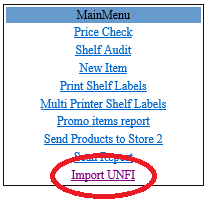 Click on the “Browse” button to pick a file after which Click on the “View” button to review the file.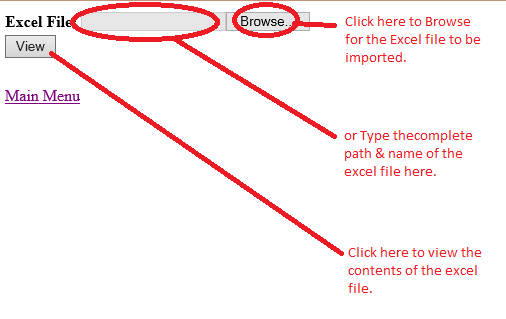 Pick a sheetPick a departmentPick a vendorSelect the appropriate column where :UpcItem CodeDesriptionPackSizeCostPriceTaxSelect the appropriate starting row. Starting from the first row containing data (not the header).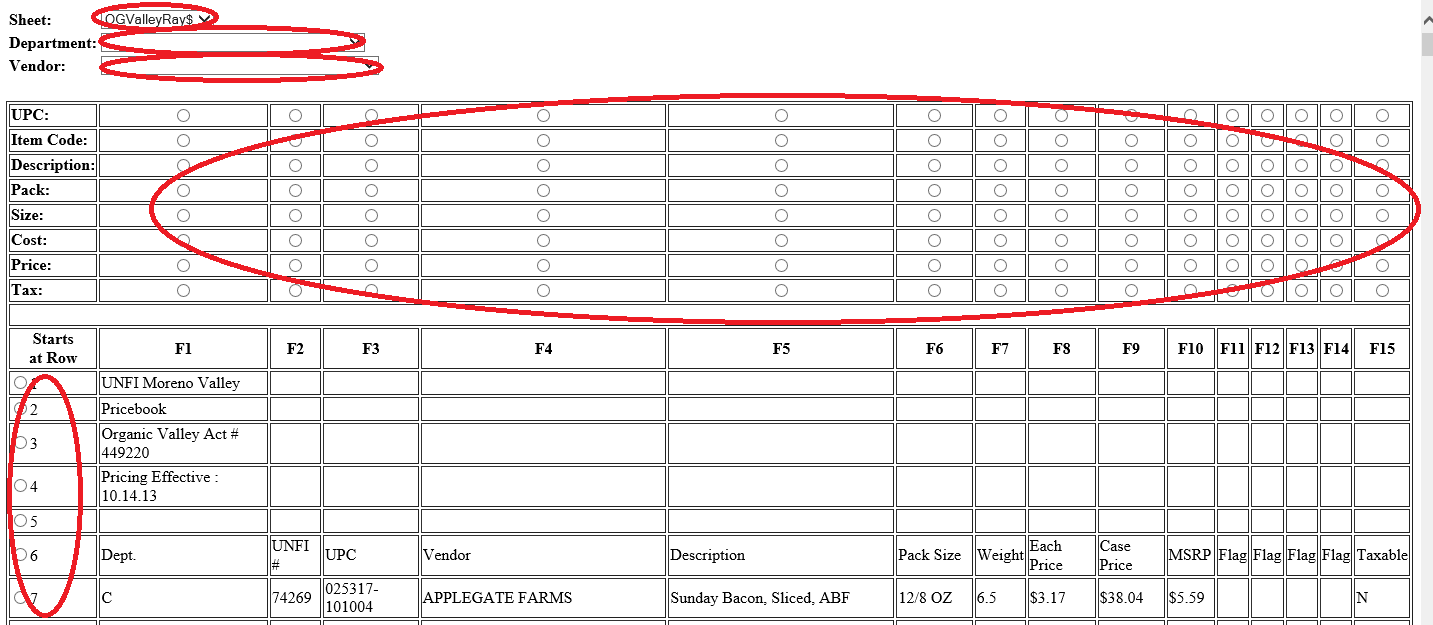 And Click on “Import” button at the bottom of the page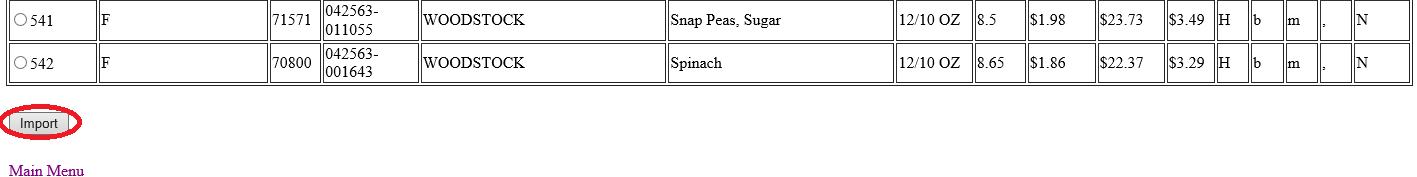 Scroll to the bottom of the page.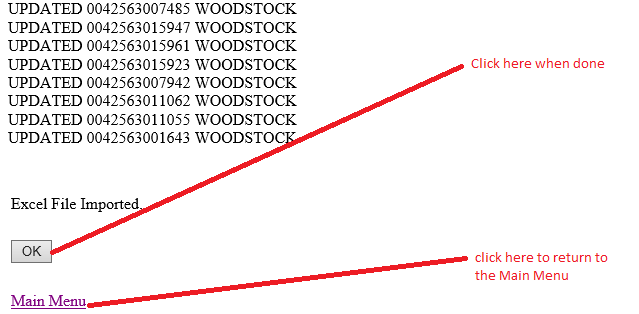 